M…., Proviseur du lycée………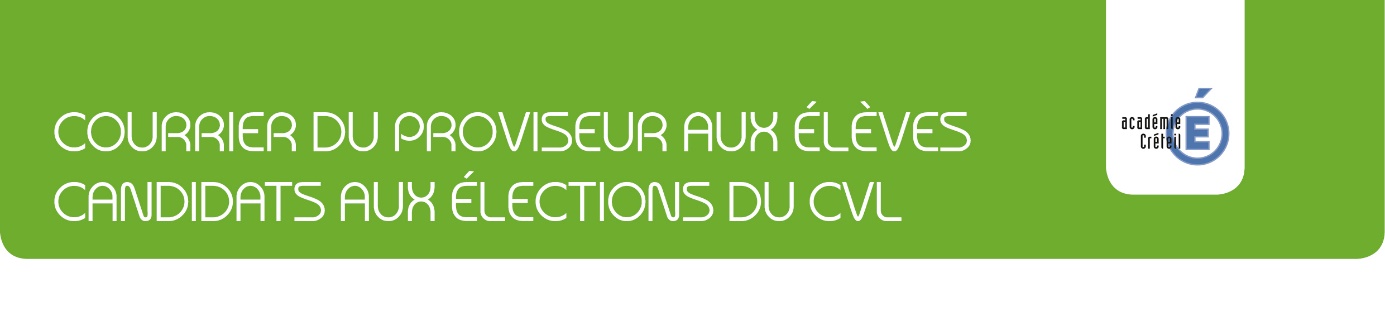 aux élèves candidats aux élections du CVL À……………………….., le……………………………….Cher(e)s candidat(e)s au Conseil de vie lycéenne,Vous avez montré votre volonté de vous inscrire dans l’action en faveur de votre établissement et pour la communauté lycéenne. Votre engagement n’est pas vain. Vous serez les porte-paroles, les soutiens et les futurs candidats de nos instances lycéennes.Nous avons besoin de la contribution de tous, de l’enthousiasme de tous nos élèves pour faire avancer les projets au sein du lycée. Nous comptons donc sur vous pour continuer à être présents, investis, et une force de proposition pour vos camarades élus au CVL.Votre adhésion active à la vie lycéenne peut s’exercer à travers toute la palette des actions proposées et contribuer utilement au rayonnement de votre établissement.Faites profiter votre établissement et vos camarades de vos idées et de votre réflexion sur des thèmes variés à découvrir, à explorer et à enrichir.L’avenir de la vie lycéenne vous appartient. 